Scenariusz nr 10 - Ćwiczenia wymowy głoski „f, w” - różnicowanie Ćwiczenia  oddechowe„Kołysanie misia”. Dziecko kładzie się na plecach na płaskiej powierzchni. Na brzuchu kładziemy małą maskotkę. Zadaniem dziecka jest nabranie powietrza do brzuszka (przepony) i wypuszczenie tak, aby miś się kołysał.„Latające piórka”. Zawiązujemy kilka piórek na nitce. Przywiązujemy je do patyczka. Dziecko dmucha tak, aby piórka „latały”.Ćwiczenia artykulacyjneGimnastyka buzi i języka z „Nemo”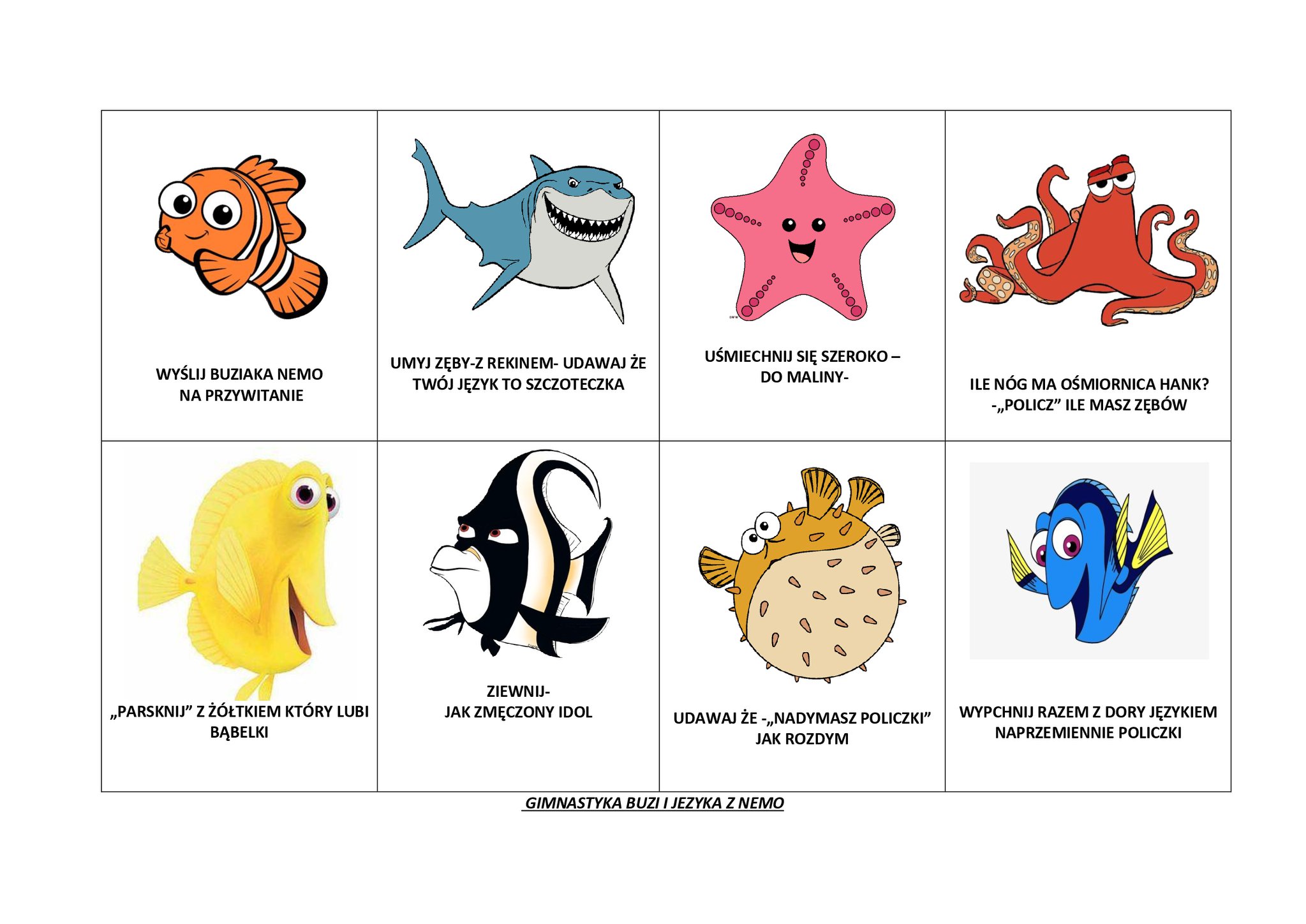 Ćwiczenia wymowy głoski „f, w” – różnicowanie Wiersz „Ważna wycieczka Feliksa”. Naucz się wiersza na pamięć.Feliks nad stawem ryby łowiłNad tym, co złowił, się głowił.Fantazjował o wielorybach,Więc wędki nie używał, chyba…Połącz obrazek z imionami dzieci. Utwórz zdania.    Feliks ma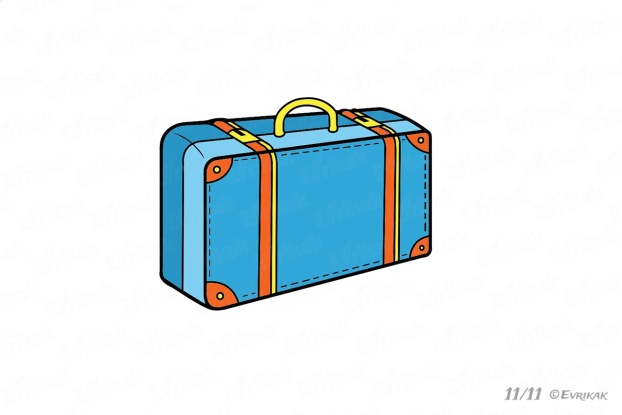     Ferdynand ma    Bonifacy ma    Fabian ma    Fela ma     Fionka maKarta pracyW puste okienka wpisz sylaby, tak aby druga kostka była identyczna z pierwszą.                                                  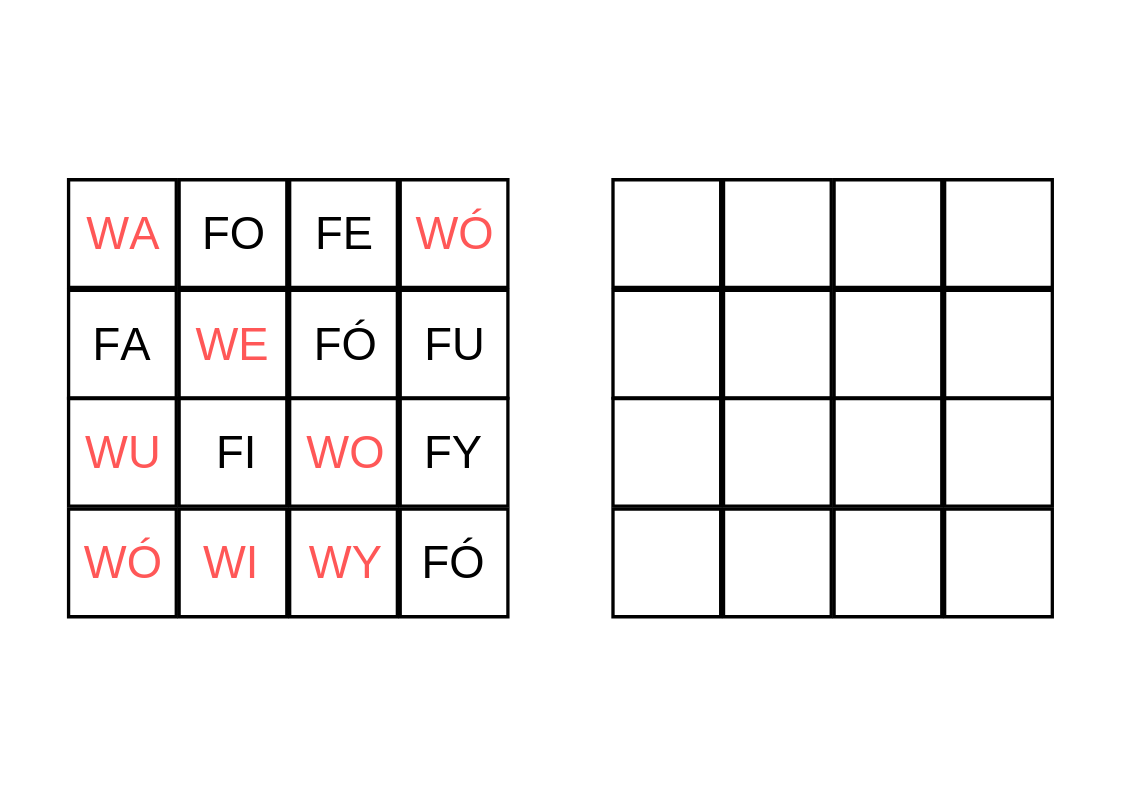 